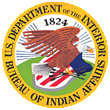 BUREAU OF INDIAN AFFAIRSDivision of Indian Self-Determination ServicesFY 2014 Training Handbook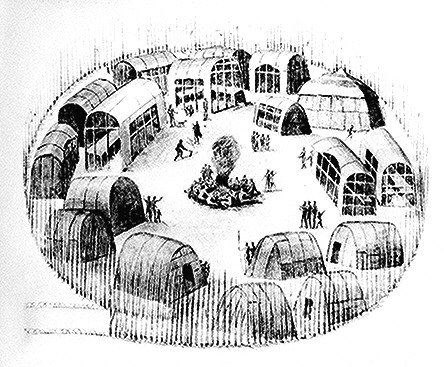 Public Law 93-638, as AmendedIndian Self-Determination andEducation Assistance Act of 1975andContract Related CoursesISSUE DATE:   October, 2013PUBLIC LAW 93-638Table of ContentsGENERAL INFORMATION   ………………………………..   3-5	Why we train 					3How to register for a course			3	Cancellations					4Waiting list 					4Tuition 					4New! Materials				4Course participants with special needs 	5Location					5Course schedule revisions			5 	Certificates and Testing			5Special requests				6COURSE DESCRIPTIONS   …………………………………   7TRAINING SCHEDULE   ……………….………………….   11REGIONAL OFFICE CONTACT LIST ………..……….… 15GENERAL INFORMATIONWHY WE TRAINWe train in order to ensure that all Bureau of Indian Affairs (Bureau), other Federal Agencies, and Tribal personnel are provided the opportunity to receive training in Public Law 93-638 (The Indian Self-determination and Education Assistance Act of 1975), as Amended.  We train to ensure that all Bureau employees charged with the responsibility of carrying out the purpose and intent of the Act are provided training.  We train to prepare those Bureau employees responsible for all facets in the administration of contracts and grants awarded under the Act do so consistent with applicable laws, rules, and regulations.  We train to enable guidance and technical assistance to tribes and tribal staff in order to promote common understanding of the law, regulations, and intent of programs, and acquaint tribal staff and officials of the opportunities for innovative program design, skill development and operation under the Act. The training curriculum is designed to meet the Self-determination training requirements established for Approving Officials, and Level I and Level II Awarding Officials.  Courses are designed to satisfy the needs of Line Officers when functioning as Approving Officials and Self-determination staff delegated authority and certified as Awarding Officials.  This Self-determination training guide includes information for furthering continuing education, or maintenance of required courses to allow Bureau, Federal and Tribal staffs to enhance their knowledge, skills, and abilities in contract administration and assist certified Awarding Officials in maintain their certification.  Courses listed in support of the Awarding Official training requirements are so identified.  The Division of Self-determination Services (DSDS) encourages Self-determination and Tribal staff to also attend Federal Acquisition courses, specifically those that are Federal Acquisition Institute (FAI) approved.HOW TO REGISTER FOR A COURSECourses are open to Federal and Tribal contract and grant personnel who are directly or indirectly responsible for the design, operation, and management of programs which are contractible under Public Law 93-638, as amended.Bureau, other Federal and Tribal employees interested in attending P.L. 93-638 training courses must contact and register with Central Office West at: 505-414-0272.  All other courses are provided via Webinar and registration forms will be sent through your BIA Self-determination Awarding Official Offices.  If you are a Federal employee, you can register by clicking on Site in the Bison Connect email and selecting the Division of Self-determination website.  For further information, please contact Debra Peebles at: 505-414-0272.CANCELLATIONSRegistrants unable to attend are urged to report cancellations to the respective training location, or Debra Peebles (505-414-0272) at least two weeks prior to the specific course date so that substitutions can be made.  Substitutions may be made until the beginning of the course.  The ISDS reserves the right to cancel any training course.  The ISDS will endeavor to notify registered participants prior to the first day of a class if a course is being cancelled.WAITING LISTSIn the event the number of applicants exceeds the maximum class size, a waiting list will be established for the specific course.  The names on the waiting lists will be given priority for the next session of the course (if offered) within the fiscal year.TUITION/COURSE FEEThere is no tuition or course fee to Bureau, tribal, or other agency staff for any course listed in this Handbook.  Travel and per diem expenses are the responsibility of the participant or the participant's employer.NEW!!  MaterialsThe Division of Self-Determination Services requires students to download course material to their laptops, desktops, tablets, etc., or print their own hard copies of the material prior to attending class.  The Division supports technology that makes it easier to simply download course material to computer-friendly applications, and assists Self-Determination in implementing cost savings as well as eco-friendly measures when conducting these courses.A list of class material will be emailed to each student as they register for these courses.  Students will then need to go to the Self-determination web page and link to Courses Material: http://www.bia.gov/WhoWeAre/BIA/OIS/Self-Determination/index.htm.If students have any issues either downloading or accessing course material, please contact Debra Peebles at: 505-414-0272.NOTE: if printing hard copies, do not print the PowerPoint in color; this should save on color toner and cost to your Agency.COURSE PARTICIPANTS WITH SPECIAL NEEDSRegistrants should provide notice of special needs; this will allow the ISDS Training Office to make any necessary arrangements prior to the commencement of the training session.LOCATION	Your computer and phone!Once you register, you will be sent a link to your selected Webinar.  The audio conference # is always: (866) 615-666/Passcode: 530354736.For teacher-led training, host regions are encouraged to select training sites convenient for tribes within their jurisdiction.  Each participant is responsible for making their own travel and hotel arrangements.  A training announcement will be issued which identifies the training course, the training location, and any specific hotel accommodation arrangements, such as blocking a number of rooms and arranging special room rates.  Training sessions in Albuquerque, NM will be hosted by the National Indian Programs Training Center (NIPTC) 1011 Indian School Rd. NW., Albuquerque, NM 87104.  DOI University and Central Office will issue training announcements of ISDS Training. COURSE SCHEDULE REVISIONS/ADDITIONSCourse data and training locations are subject to change.  Training participants will be informed of any revisions prior to the beginning of the training session.CERTIFICATESThe Regional Offices will award certificates to federal students who have fully attended the course, and achieved an 80% average on all core curriculum and/or graded material. Achieving a level of accuracy in each course assists in determining competency and the knowledge necessary toward Awarding Official certification in accordance with the Awarding Official's Certification System.  Central Office West will issue Certificates for P.L. 93-638 courses taken at NIPTC.The Regional Offices will issue retake exams for those federal personnel who do not initially pass on the first sitting.  If they do not pass the second exam, their supervisor will issue a third and final attempt.  They will be required to retake the course if they should not pass the third and final attempt.   The participant list shall include the name, job title, mailing address, and telephone number for each participant.  The participant list and sign-in or registration sheets shall be used for preparation of the certificates to ensure that names are legible and accurate in documentation and correct spelling for certificates.  Certificates may take up to four weeks for delivery!SPECIAL REQUESTSSpecial Requests for training are “unscheduled courses”.  All courses listed as Basic and General courses in this handbook are available on request.  Bureau Regional and Agency Offices, or Indian tribes and tribal organizations, may request a special course be provided at a location within their region through the local Bureau Office.  Training site location and training material copying will be the responsibility of the requesting Bureau entity.  Submit a written request identifying the specific course and proposed dates for training to Terrence Parks, Division Chief, Indian Self-Determination Services: terrence.parks@bia.gov.NOTE:  Provision of training shall be subject to the availability of the instructor.NOTE:  The Approving Official session is mandatory for all persons who are, or will be, identified as an Approving Official.COURSE DESCRIPTIONS FY-2014COURSE DESCRIPTIONS FY-2014COURSE DESCRIPTIONS FY-2014638 OFFICIAL TRAINING COURSESTraining courses offered under this section will cover all aspects of Public Law 93-638, as Amended. They also cover those aspects necessary for the administration and oversight of contracts under the Act; and provide the basic training requirements for certification as a Level I awarding official.  Specific training and experience requirements for certification as a Level I Awarding Official are found in the Awarding Official Certification System Handbook.638 OFFICIAL TRAINING COURSESTraining courses offered under this section will cover all aspects of Public Law 93-638, as Amended. They also cover those aspects necessary for the administration and oversight of contracts under the Act; and provide the basic training requirements for certification as a Level I awarding official.  Specific training and experience requirements for certification as a Level I Awarding Official are found in the Awarding Official Certification System Handbook.638 OFFICIAL TRAINING COURSESTraining courses offered under this section will cover all aspects of Public Law 93-638, as Amended. They also cover those aspects necessary for the administration and oversight of contracts under the Act; and provide the basic training requirements for certification as a Level I awarding official.  Specific training and experience requirements for certification as a Level I Awarding Official are found in the Awarding Official Certification System Handbook.REQUIRED COURSESREQUIRED COURSESREQUIRED COURSESPUBLIC LAW 93-638, AS AMENDED, AND THE IMPLEMENTING REGULATIONS(25 CFR, Chapter V, Part 900, Subparts A - P)Training will cover sections 2 - 9 and Title I of Pub. Law 93-638, as amended, and the implementing regulations (25 CFR 900).  This is a required course for new delegate Agency representatives, Awarding Officials, Agency program staff, and anyone interested in obtaining Self-Determination contracts.Training will cover sections 2 - 9 and Title I of Pub. Law 93-638, as amended, and the implementing regulations (25 CFR 900).  This is a required course for new delegate Agency representatives, Awarding Officials, Agency program staff, and anyone interested in obtaining Self-Determination contracts.AWARDING OFFICIAL’S TECHNICAL REPRESENTATIVE (AOTR/SAOTR) and Approving Official TrainingParticipants through lecture, discussions, and case studies will learn the role and responsibilities of the Awarding Official’s Technical Representative (AOTR), and the Subordinate Awarding Official’s Technical Representative (SAOTR), in the self-determination contracting process.  Interaction with the Awarding Official and the Approving Official will be addressed.  The AOTR/SAOTR environment as it relates to standards of conduct and ethics will also be discussed.NOTE:  This course is mandatory for all persons who are, or will be, identified as an AOTR or SAOTR.Participants through lecture, discussions, and case studies will learn the role and responsibilities of the Awarding Official’s Technical Representative (AOTR), and the Subordinate Awarding Official’s Technical Representative (SAOTR), in the self-determination contracting process.  Interaction with the Awarding Official and the Approving Official will be addressed.  The AOTR/SAOTR environment as it relates to standards of conduct and ethics will also be discussed.NOTE:  This course is mandatory for all persons who are, or will be, identified as an AOTR or SAOTR.CONTRACT ADMINISTRATIONSection105 of the ActSubpart F of the Regulations InclusiveThis course provides training on contract administration process and procedures.  Emphasis is on performance-based specifications.  Instruction relates regulations to internal and external administrative procedures.  Participants will review and discuss Program Standards and Statement of Work, and Management Systems.  The course involves lecture, group discussion and assignments.Emphasis is on the “how to” of Self-determination contract administration.  Instruction relates regulations to internal and external administrative procedures.   This course provides training on contract administration process and procedures.  Emphasis is on performance-based specifications.  Instruction relates regulations to internal and external administrative procedures.  Participants will review and discuss Program Standards and Statement of Work, and Management Systems.  The course involves lecture, group discussion and assignments.Emphasis is on the “how to” of Self-determination contract administration.  Instruction relates regulations to internal and external administrative procedures.   COURSE DESCRIPTIONS FY-2014COURSE DESCRIPTIONS FY-2014COURSE DESCRIPTIONS FY-2014COURSE DESCRIPTIONS FY-2014638 OFFICIAL TRAINING COURSESTraining courses offered under this section will cover all aspects of Public Law 93-638, as Amended.  They also cover those aspects necessary for the administration and oversight of contracts under the Act; and with the courses required for Level I certification as a prerequisite, provide the basic training requirements for certification as a Level II awarding official.  Specific training and experience requirements for certification as a Level II Awarding Official are found in the Awarding Official Certification System Handbook.638 OFFICIAL TRAINING COURSESTraining courses offered under this section will cover all aspects of Public Law 93-638, as Amended.  They also cover those aspects necessary for the administration and oversight of contracts under the Act; and with the courses required for Level I certification as a prerequisite, provide the basic training requirements for certification as a Level II awarding official.  Specific training and experience requirements for certification as a Level II Awarding Official are found in the Awarding Official Certification System Handbook.638 OFFICIAL TRAINING COURSESTraining courses offered under this section will cover all aspects of Public Law 93-638, as Amended.  They also cover those aspects necessary for the administration and oversight of contracts under the Act; and with the courses required for Level I certification as a prerequisite, provide the basic training requirements for certification as a Level II awarding official.  Specific training and experience requirements for certification as a Level II Awarding Official are found in the Awarding Official Certification System Handbook.638 OFFICIAL TRAINING COURSESTraining courses offered under this section will cover all aspects of Public Law 93-638, as Amended.  They also cover those aspects necessary for the administration and oversight of contracts under the Act; and with the courses required for Level I certification as a prerequisite, provide the basic training requirements for certification as a Level II awarding official.  Specific training and experience requirements for certification as a Level II Awarding Official are found in the Awarding Official Certification System Handbook.REQUIRED COURSESREQUIRED COURSESREQUIRED COURSESREQUIRED COURSESCONSTRUCTION CONTRACTING UNDER PUB. LAW 93-638-Section 105/25 CFR,  Part 900, Subpart JCONSTRUCTION CONTRACTING UNDER PUB. LAW 93-638-Section 105/25 CFR,  Part 900, Subpart JThis course will provide in depth coverage of Construction Contracting under Pub. Law 93-638, as amended and 25 CFR, Chapter V, Part 900, Subpart J.  It will include coverage on the preparation, negotiation, and award of construction contracts using the authority of Pub. Law 93-638, as amended.  Development of specifications and drawings, inspection of work and performance standards will be emphasized to detail responsibilities of all parties to a contract.  The course involves lecture, group discussion and case studies.This course will provide in depth coverage of Construction Contracting under Pub. Law 93-638, as amended and 25 CFR, Chapter V, Part 900, Subpart J.  It will include coverage on the preparation, negotiation, and award of construction contracts using the authority of Pub. Law 93-638, as amended.  Development of specifications and drawings, inspection of work and performance standards will be emphasized to detail responsibilities of all parties to a contract.  The course involves lecture, group discussion and case studies.CONTRACT DISPUTES ACT / ALTERNATIVE DISPUTES RESOLUTION (CDA/ADR) and APPEALS TRAININGSection 108 of the ActCONTRACT DISPUTES ACT / ALTERNATIVE DISPUTES RESOLUTION (CDA/ADR) and APPEALS TRAININGSection 108 of the ActThis course through lecture, group discussion and exercises will provide participants with a basic understanding of the Contract Disputes Act and procedures, the Alternative Disputes Resolution process, and the Appeals process and procedures.This course covers all aspects of the terms and conditions of the Model Contract Agreement for non-construction contracts and grants.  Who should attend: Tribes, AOTRs, Awarding Officials, Superintendents, and Self-determination Specialists.This course through lecture, group discussion and exercises will provide participants with a basic understanding of the Contract Disputes Act and procedures, the Alternative Disputes Resolution process, and the Appeals process and procedures.This course covers all aspects of the terms and conditions of the Model Contract Agreement for non-construction contracts and grants.  Who should attend: Tribes, AOTRs, Awarding Officials, Superintendents, and Self-determination Specialists.COURSE DESCRIPTIONS FY-2014COURSE DESCRIPTIONS FY-2014APPROVING OFFICIAL COURSESTraining courses offered under this section will cover the necessary aspects of Public Law 93-638, as Amended for Line Officers.  The courses are designed to cover those aspects necessary for the Line Officers to perform their duties as Awarding Officials.  These courses are provided as a single training session for Line Officers, or can be attended consecutively.  See note below.APPROVING OFFICIAL COURSESTraining courses offered under this section will cover the necessary aspects of Public Law 93-638, as Amended for Line Officers.  The courses are designed to cover those aspects necessary for the Line Officers to perform their duties as Awarding Officials.  These courses are provided as a single training session for Line Officers, or can be attended consecutively.  See note below.REQUIRED COURSESREQUIRED COURSESAPPROVING OFFICIALsee AOTR CourseTraining will cover the role, duties, and responsibilities of the Approving Official via the Delegation of Authority 13 IAM.  This is a required course for Line Officers. This course is conducted with aone-day AOTR brush-up training.AWARDING OFFICIAL’S TECHNICAL REPRESENTATIVE (AOTR)Participants through lecture, discussions, and case studies will learn the role and responsibilities of the Awarding Official’s Technical Representative (AOTR), and the Subordinate Awarding Official’s Technical Representative (SAOTR), in the Self-Determination contracting process.  Interaction with the awarding official and the approving official will be addressed.  The AOTR/SAOTR environment as it relates to standards of conduct and ethics will also be discussed.  This course is provided with a one-day Approving Official Training.Two Online CoursesP.l.93-638Awarding Official’s Technical Representative/            Subordinate Official’s Technical        RepresentativeThis year the Office of Self-Determination Services presents P.L. 93-638, as Amended, and AOTR/SAOTR online, as well as in the classroom.  Students are able to take this course at their desk from their computer.  Link to either online course through DOI Learn or by going to the Bureau of Indian Affairs website and clicking on “Organization” then clicking on “Office of Indian Services”.  Select “Self-Determination Services”, scroll to “Online Courses” and choose either, P.L.93-638, as Amended, or, AOTR/SAOTR .After completing either of these courses you will be able to print out a certificate showing you have passed the final exam at 80% or better.For classroom coursework in either P.L. 93-638, or AOTR/SAOTR call your Region’s Awarding Official for dates and times.COURSE DESCRIPTIONS FY-2014COURSE DESCRIPTIONS FY-2014MAINTENANCE COURSESThese courses are designed to provide increased knowledge in Federal acquisition and Pub. Law 93-638, as amended, as well as, areas identified as important to Bureau management.  These courses are maintenance courses and apply to the body of knowledge available for Pub. Law 93-638 contracting.MAINTENANCE COURSESThese courses are designed to provide increased knowledge in Federal acquisition and Pub. Law 93-638, as amended, as well as, areas identified as important to Bureau management.  These courses are maintenance courses and apply to the body of knowledge available for Pub. Law 93-638 contracting.GENERAL COURSESGENERAL COURSESPROGRAM STANDARDSAND STATEMENT OF WORKThis course provides insight to the preparation of Program Standards and Statements of Work.  Instruction relates regulations to internal and external administrative procedures.  Participants will develop Program Standards and Statements of Work, and an Annual Funding Agreement.  The course involves lecture, group discussion and assignments (case study type issues).BASICINDIRECT COST (Contract Support Course Training)This course provides a basic instruction on managing Indirect Cost.  Addresses terminology, and Indirect Cost Computation. Through lecture, case studies, and assignments participants will learn the terms used in indirect cost and the basics of managing indirect cost.Contract Support PolicyAnd Shortfall Computation (Contract Support Cost Training)This course provides basic instruction on the Bureau of Indian Affairs Direct Contract Support Policy.  Through lecture and group discussion participants will learn the purpose and intent of these documentsStart-up and Pre-Award Contract Support Cost TrainingThis course is intended to provide basic understanding and uniform implementation of the Bureau of Indian Affairs Contract Support Policy and Section 106 of the Act regarding Start-up and Pre-Award CSC.Contract AdministrationPart I & II Inclusive, (Management Systems)The two courses are conducted in a workshop format.  Emphasis is on “Management Systems” (Finance, Property, and Procurement).  Instruction relates regulations to internal and external administrative procedures.  Participants discuss management systems concerns.  The course involves lecture, group discussion and assignments (case study type issues).  It provides training on the review and monitoring of management systems aspect of contract administration.COURSE DESCRIPTIONS FY-2014COURSE DESCRIPTIONS FY-2014BASIC COURSESTraining courses offered under this section provide an introduction to the Delegation of Authority process, general Federal acquisition and Public Law 93-638, as amended.  These are the basic courses and are available to the Bureau of Indian Affairs, other Federal Agencies, and tribal employees.BASIC COURSESTraining courses offered under this section provide an introduction to the Delegation of Authority process, general Federal acquisition and Public Law 93-638, as amended.  These are the basic courses and are available to the Bureau of Indian Affairs, other Federal Agencies, and tribal employees.COURSESCOURSESDELEGATE AGENCY TRAINING (Implementation of the Delegation of Signature Authority provided in P.L.93-638 and AOTR Training)Delegation of Authority to the Agency level is the policy of the Bureau of Indian Affairs.  This course provides an overview of the delegation process and addresses delegation of signature authority for P. L. 93-638 contracts in particular.  The duties and responsibilities of Agency staff under this delegation of authority will be discussed.  Training follows 13 IAM, Chapter 2.FEDERAL ACQUISITION PROCESSTraining will provide a basic overview of the Federal acquisition process and its goals, the elements of a contract, and the basic statutes and regulations that control the Federal acquisition process.  Training will discuss how P. L. 93-638, as amended, changes the normal acquisition process.INTRODUCTION TO PUBLIC LAW 93-638, AS AMENDED(Two and 1/2 - Day Course)Pre-requisite to all Self-determinationTrainingsSingle AuditA-133Section 102 of the Act(2-hour course)Training will cover P. L. 93-638 and its major amendments (P. L. 100-472, 101-644 Title II, and 103-413).  Training will provide a historical overview and introduction.  2.5 Day Course:  For those employees with continuous or on-going involvement with Pub. Law 93-638 on a daily basis.  Individuals who should attend this course include:  Program personnel and Contracting personnel.  Third day is set aside for a final exam.This is designed to improve student’s skills understanding and answering Audit issues.  Students will review audit “Findings” and “Corrective Action Plans” through the guidance of the Indian Affairs Manual, OMB Circular A-133, and the Office of Assessment and Evaluation’s Handbook.  This course discusses Self-determination proposals, and, the approval and declination time frame. PUBLIC LAW 93-638FY-2014 TRAINING SCHEDULEPUBLIC LAW 93-638FY-2014 TRAINING SCHEDULEPUBLIC LAW 93-638FY-2014 TRAINING SCHEDULEPUBLIC LAW 93-638FY-2014 TRAINING SCHEDULEPUBLIC LAW 93-638FY-2014 TRAINING SCHEDULEPUBLIC LAW 93-638FY-2014 TRAINING SCHEDULEPUBLIC LAW 93-638FY-2014 TRAINING SCHEDULECourseCourseCourseCourseDateLocationLocationPublic Law 93-638, as Amended (Law) and 25 CFR, Chapter V, Part 900, Subparts  through P (Regulations)Recommended for: All Federal and Tribal contract and grant personnel who are directly or indirectly responsible for the design, operation and management of programs which are contractible under Public Law 93-638, as amended.Public Law 93-638, as Amended (Law) and 25 CFR, Chapter V, Part 900, Subparts  through P (Regulations)Recommended for: All Federal and Tribal contract and grant personnel who are directly or indirectly responsible for the design, operation and management of programs which are contractible under Public Law 93-638, as amended.Public Law 93-638, as Amended (Law) and 25 CFR, Chapter V, Part 900, Subparts  through P (Regulations)Recommended for: All Federal and Tribal contract and grant personnel who are directly or indirectly responsible for the design, operation and management of programs which are contractible under Public Law 93-638, as amended.Public Law 93-638, as Amended (Law) and 25 CFR, Chapter V, Part 900, Subparts  through P (Regulations)Recommended for: All Federal and Tribal contract and grant personnel who are directly or indirectly responsible for the design, operation and management of programs which are contractible under Public Law 93-638, as amended.January 7-8, 20149:30 am – 12:30 pmEach dayMay 13-14, 20149:30 am – 12:30 pmEach dayJune 24-26, 20148:30-11:30 amEach dayIncludes creating budgets             Webinar             WebinarAwarding Official’s Technical RepresentativeApproving Official/SuperintendantLaw and RegulationsInstructor: Debra PeeblesPrerequisites: P.L. 93-638Recommended for: All AOTRs, SAOTRs, Line Officers, Superintendents and Regional DirectorsAwarding Official’s Technical RepresentativeApproving Official/SuperintendantLaw and RegulationsInstructor: Debra PeeblesPrerequisites: P.L. 93-638Recommended for: All AOTRs, SAOTRs, Line Officers, Superintendents and Regional DirectorsAwarding Official’s Technical RepresentativeApproving Official/SuperintendantLaw and RegulationsInstructor: Debra PeeblesPrerequisites: P.L. 93-638Recommended for: All AOTRs, SAOTRs, Line Officers, Superintendents and Regional DirectorsAwarding Official’s Technical RepresentativeApproving Official/SuperintendantLaw and RegulationsInstructor: Debra PeeblesPrerequisites: P.L. 93-638Recommended for: All AOTRs, SAOTRs, Line Officers, Superintendents and Regional DirectorsFebruary 11-13, 20149:30 am-12:30 pmEach dayJune 11-13, 20149:30-12:30July 15-17, 20149:30-12:30WebinarWebinarSection 102 of the ActSection 108 of the ActSection 102 of the ActSection 108 of the ActSection 102 of the ActSection 108 of the ActSection 102 of the ActSection 108 of the ActJanuary 14, 20149:30-11:30 amOr1:30-3:30 pmJanuary 22, 201410 am-12 pm          Webinar          Webinar          Webinar          WebinarPublic Law 93-638FY-2013 Training SchedulePublic Law 93-638FY-2013 Training SchedulePublic Law 93-638FY-2013 Training SchedulePublic Law 93-638FY-2013 Training SchedulePublic Law 93-638FY-2013 Training SchedulePublic Law 93-638FY-2013 Training SchedulePublic Law 93-638FY-2013 Training ScheduleConstruction Contracts Under P. L. 93-638, Section 105(25 CFR, Chapter V, Part 900, Subpart J)Prerequisites: P.L. 93-638 Recommended for: All Federal and Tribal personnel working with Subpart J Self-determination construction Regulations. Construction Contracts Under P. L. 93-638, Section 105(25 CFR, Chapter V, Part 900, Subpart J)Prerequisites: P.L. 93-638 Recommended for: All Federal and Tribal personnel working with Subpart J Self-determination construction Regulations. Construction Contracts Under P. L. 93-638, Section 105(25 CFR, Chapter V, Part 900, Subpart J)Prerequisites: P.L. 93-638 Recommended for: All Federal and Tribal personnel working with Subpart J Self-determination construction Regulations. 11/13-14, 20139:30-12:30 pmAugust 5-7, 20149:30 am-12:30 pm11/13-14, 20139:30-12:30 pmAugust 5-7, 20149:30 am-12:30 pmWebinarWebinarContract Administration Section 105/Subpart FPrerequisites: P.L. 93-638Recommended for: All Federal and Tribal personnel requiring further guidance in the Administrative requirements in Self-determination contracting.The Regulations, 25 CFR, Part 900Subparts A-PContract Support CostsPrerequisites: P.L. 93-638Recommended for: All Federal and Tribal personnel requiring further guidance in Contract Support Cost and its application to the Shortfall.Contract Administration Section 105/Subpart FPrerequisites: P.L. 93-638Recommended for: All Federal and Tribal personnel requiring further guidance in the Administrative requirements in Self-determination contracting.The Regulations, 25 CFR, Part 900Subparts A-PContract Support CostsPrerequisites: P.L. 93-638Recommended for: All Federal and Tribal personnel requiring further guidance in Contract Support Cost and its application to the Shortfall.Contract Administration Section 105/Subpart FPrerequisites: P.L. 93-638Recommended for: All Federal and Tribal personnel requiring further guidance in the Administrative requirements in Self-determination contracting.The Regulations, 25 CFR, Part 900Subparts A-PContract Support CostsPrerequisites: P.L. 93-638Recommended for: All Federal and Tribal personnel requiring further guidance in Contract Support Cost and its application to the Shortfall.April 3, 20149:30-3:30(Lunch Break)April 8, 20149:30-3:30(Lunch Break)July 21, 20149:30-12:30 pmApril 3, 20149:30-3:30(Lunch Break)April 8, 20149:30-3:30(Lunch Break)July 21, 20149:30-12:30 pmWebinarWebinarWebinarWebinarWebinarWebinarContract Support CostsStart-up and Pre-AwardPrerequisites: P.L. 93-638Recommended for: Awarding Officials, Self-determination Specialists, AOTRs, Line Officers, Tribal Finance Personnel  working with CSC.Contract Support CostsStart-up and Pre-AwardPrerequisites: P.L. 93-638Recommended for: Awarding Officials, Self-determination Specialists, AOTRs, Line Officers, Tribal Finance Personnel  working with CSC.Contract Support CostsStart-up and Pre-AwardPrerequisites: P.L. 93-638Recommended for: Awarding Officials, Self-determination Specialists, AOTRs, Line Officers, Tribal Finance Personnel  working with CSC.July 23, 20149:30-11:30 amJuly 23, 20149:30-11:30 amWebinarWebinarAlternative Disputes Resolution Training (ADR)/ Alternative Disputes Resolution Training (ADR)/ Alternative Disputes Resolution Training (ADR)/ July 30-31, 2013July 30-31, 2013WebinarWebinarPrerequisites: P.L. 93-638Recommended for: Federal Personnel working in the Self-determination Arena, particularly Awarding Officials and their staff. Prerequisites: P.L. 93-638Recommended for: Federal Personnel working in the Self-determination Arena, particularly Awarding Officials and their staff. Prerequisites: P.L. 93-638Recommended for: Federal Personnel working in the Self-determination Arena, particularly Awarding Officials and their staff. Single Audit/Circular A-133Single Audit/Circular A-133Single Audit/Circular A-133   February 19, 201410 – 12 pm   February 19, 201410 – 12 pm       Webinar       Webinar                                               Prerequisite: P.L. 93-638Recommended for: All Federal and Tribal personnel requiring further guidance in the Administrative requirements in Self-determination contracting.                                               Prerequisite: P.L. 93-638Recommended for: All Federal and Tribal personnel requiring further guidance in the Administrative requirements in Self-determination contracting.                                               Prerequisite: P.L. 93-638Recommended for: All Federal and Tribal personnel requiring further guidance in the Administrative requirements in Self-determination contracting.February 21, 201410 – 12 pmJune 17, 20149:30 - 12:30 pmJune 18, 20149:30 – 12:30 pmFebruary 21, 201410 – 12 pmJune 17, 20149:30 - 12:30 pmJune 18, 20149:30 – 12:30 pm            Section 106 of the Act                                        March 3, 2014	 Webinar                                        10:30 – 1 pm                                        March 5, 2014                                       10:30 – 1 pmPublic Law 93-638FY-2014 Training ScheduleContact Persons for Regional Class Enrollment and Arrangements:            Section 106 of the Act                                        March 3, 2014	 Webinar                                        10:30 – 1 pm                                        March 5, 2014                                       10:30 – 1 pmPublic Law 93-638FY-2014 Training ScheduleContact Persons for Regional Class Enrollment and Arrangements:            Section 106 of the Act                                        March 3, 2014	 Webinar                                        10:30 – 1 pm                                        March 5, 2014                                       10:30 – 1 pmPublic Law 93-638FY-2014 Training ScheduleContact Persons for Regional Class Enrollment and Arrangements:            Section 106 of the Act                                        March 3, 2014	 Webinar                                        10:30 – 1 pm                                        March 5, 2014                                       10:30 – 1 pmPublic Law 93-638FY-2014 Training ScheduleContact Persons for Regional Class Enrollment and Arrangements:            Section 106 of the Act                                        March 3, 2014	 Webinar                                        10:30 – 1 pm                                        March 5, 2014                                       10:30 – 1 pmPublic Law 93-638FY-2014 Training ScheduleContact Persons for Regional Class Enrollment and Arrangements:            Section 106 of the Act                                        March 3, 2014	 Webinar                                        10:30 – 1 pm                                        March 5, 2014                                       10:30 – 1 pmPublic Law 93-638FY-2014 Training ScheduleContact Persons for Regional Class Enrollment and Arrangements:            Section 106 of the Act                                        March 3, 2014	 Webinar                                        10:30 – 1 pm                                        March 5, 2014                                       10:30 – 1 pmPublic Law 93-638FY-2014 Training ScheduleContact Persons for Regional Class Enrollment and Arrangements:NameRegionAddressAddressAddressAddressTelephone/FaxKirk MeyerEasternEastern Regional OfficeEastern Regional OfficeEastern Regional OfficeEastern Regional Office(615) 564-6962Fax:(615) 564-6525Sherry SmithEastern Oklahoma Regional OfficeEastern Oklahoma Regional OfficeEastern Oklahoma Regional OfficeEastern Oklahoma Regional Office(918) 781-4646Fax:(918) 781-4663 Yvonne LaRocqueGreat Plains Regional Office Regional Office Regional Office Regional Office(605) 226-7426Fax:(605) 226-4663 Frances PriceNavajoNavajo Regional OfficeNavajo Regional OfficeNavajo Regional OfficeNavajo Regional Office(505) 863-8311Fax: (505) 863-8324Nilah DevaneyNorthwestNorthwest Regional Office911 Northeast 11th AvenuePortland, OR 97232Northwest Regional Office911 Northeast 11th AvenuePortland, OR 97232Northwest Regional Office911 Northeast 11th AvenuePortland, OR 97232Northwest Regional Office911 Northeast 11th AvenuePortland, OR 97232(503) 872-2867Fax:(503) 231-6810Sunshine JordanPacificPacific Regional OfficePacific Regional OfficePacific Regional OfficePacific Regional Office(916) 978-6024Fax:(916) 978-6099Stella CorbinRocky MountainRocky Mountain Regional Office, Room 4051Rocky Mountain Regional Office, Room 4051Rocky Mountain Regional Office, Room 4051Rocky Mountain Regional Office, Room 4051(406) 247-7983Fax:(406) 247-7566Kelly MooreSouthern PlainsSouthern Plains Regional OfficeWCD Office ComplexSouthern Plains Regional OfficeWCD Office ComplexSouthern Plains Regional OfficeWCD Office ComplexSouthern Plains Regional OfficeWCD Office Complex(405) 247-1574Fax:(405) 247-6409OPENSouthwest1001 Indian School Rd. NWSouthwest RegionAlbuquerque, NM 871041001 Indian School Rd. NWSouthwest RegionAlbuquerque, NM 871041001 Indian School Rd. NWSouthwest RegionAlbuquerque, NM 871041001 Indian School Rd. NWSouthwest RegionAlbuquerque, NM 87104(505) 563-3363Fax: (505) 563-3060Carolyn RichardsWestern Western Regional Office Indian Self-Determination Services 2600 North Central Avenue Phoenix, Arizona  85004 Western Regional Office Indian Self-Determination Services 2600 North Central Avenue Phoenix, Arizona  85004 Western Regional Office Indian Self-Determination Services 2600 North Central Avenue Phoenix, Arizona  85004 Western Regional Office Indian Self-Determination Services 2600 North Central Avenue Phoenix, Arizona  85004602-379-4189 (P)Fax: 602-379-4590 Michelle McCormickDee AyotteMid-West Region Regional Office, Rm. 550 Regional OfficeAnchorage, AK 99802-5520 Regional Office, Rm. 550 Regional OfficeAnchorage, AK 99802-5520 Regional Office, Rm. 550 Regional OfficeAnchorage, AK 99802-5520 Regional Office, Rm. 550 Regional OfficeAnchorage, AK 99802-5520(612) 725-4507Fax:(612) 713-4435(907) 271-4083Fax: (907)271-4083